Through The Whole Bible  In 2021A One Year Commitment To The Faithful Study of the Word of God“I will meditate on Your precepts, and fix my eyes on Your ways. I will delight in your statutes; I will not forget Your Word. …Your Word is a lamp to my feet and a light to my path. …The sum of Your Word is truth; and every one of Your righteous ordinances endures forever.” Psalm 119: 105, 107, 160A  Few Practical Observations and SuggestionsThis list of readings is set up on a five (5) days per week pattern. Choose the days which work best in your schedule and then stick to that pattern. Establish a routine which makes this Bible reading an integral part of your daily life. Pick a sequence of days and regular times within those days. Many choose to do their readings at the beginning and/or end of each day or at mealtimes. Check off your progress in the blanks on the list. Don’t give up if you fall behind. Your check list will help you get back on schedule. Do the readings together with your spouse or with your entire family, or do them alone. There’s no wrong way to do this. In this carefully planned listing, the historical books are arranged in roughly chronological order to make your progress more coherent. The hymns of the Books of Psalms are scattered throughout the entire program to make your experience more deliberately an act of worship. The daily readings will include a variety of other books from both testaments in sequential order. Think of it! Fifty-two weeks from now you will be reading Psalm 150 and Revelation 22 along with the others who are making this commitment at a joyful culmination of a life-changing  experience. To God be the glory! 1Week 45 – November 8_____ Ezekiel 31 – 33; John 11_____ Ezekiel 34 – 36; Psalm 86; John 12_____ Ezekiel 37 – 39; Psalm 87; John 13_____ Ezekiel 40 – 42; John 14_____ Ezekiel 43 – 45; Psalm 135; John 15Week 46 – November 15_____ Ezekiel 46 – 48; John 16_____ Daniel 1 – 3; Psalm 88; John 17_____ Daniel 4 – 6; John 18_____ Daniel 7 – 9; Psalm 91; John 19_____ Daniel 10 – 12; John 20Week 47 – November 22_____ Ezra 1 – 2; John 21_____ Ezra 3 – 4; Psalm 92; 1 John 1_____ Haggai; Zechariah 1; Psalm 138; 1 John 2_____ Zechariah 2 – 5; Psalm 93; 1 John 3_____ Zechariah 6 – 8; 1 John 4Week 48 – November 29_____ Zechariah 9 – 11; 1 John 5_____ Zechariah 12 – 14; Psalm 94; 2 John _____ Ezra 5 – 6; Psalm 95; 3 John _____ Esther 1 – 3; Psalm 139; Revelation 1_____ Esther 4 – 6; Revelation 214Week 41 – October 13_____ Jeremiah 27 – 29; James 4_____ Jeremiah 30 – 32; Psalm 79; James 5_____ Jeremiah 33 – 35; 1 Peter 1_____ Jeremiah 36 - 38; 1 Peter 2_____ 2 Kings 24 – 25; 2 Chron. 36; Ps. 126; 1 Peter 3Week 42 – October 20_____ Lamentations; Psalm 137; 1 Peter 4_____ Obadiah; Jeremiah 39 – 42; Psalm 147; 1 Peter 5_____ Jeremiah 43 – 45; 2 Peter 1_____ Jeremiah 46 – 49; Psalm 80; 2 Peter 2_____ Jeremiah 50 – 52; 2 Peter 3Week 43 – October 27_____ Ezekiel 1 – 3; John 1_____ Ezekiel 4 – 6; Psalm 82; John 2_____ Ezekiel 7 – 9; John 3_____ Ezekiel 10 – 12; Psalm 83; John 4_____ Ezekiel 13 – 15; Psalm 136; John 5Week 44 – November 1_____ Ezekiel 16 – 18; John 6_____ Ezekiel 19 – 21; Psalm 84; John 7_____ Ezekiel 22 – 24; Psalm 134; John 8_____ Ezekiel 25 – 27; Psalm 85; John 9_____ Ezekiel 28 – 30; John 1013A Prayer Before The Study of God’s WordMost merciful God, You have called me to be Your child, and caused me to be born again to new life in the water of holy Baptism. You have brought me to the saving knowledge of the Truth and given me the wisdom that leads to salvation in Jesus Christ, my Savior. By Your Holy Spirit bless me with an eagerness to study Your Word and to always remain attentive to its teachings. Enlighten my mind. Control my will, and cleanse my feelings. May Your Word be a lamp to my path amid the darkness and doubt of this world. Prevent worldly things from distracting or deceiving me that I may pursue the genuine life which can be found only with You. Let me cling to Your truth and follow You faithfully. Grant that all those who are in error, doubt, or temptation may be restored to the knowledge of the Truth. As I read Your Word today give me the ability to understand its meaning, an eagerness to trust in Your promises, and obey Your commands. “Speak Lord, for your servant hears.” In Jesus’ name. Amen.2Week 1 – January 4_____ Genesis 1 – 2; Psalm 19; Mark 1_____ Genesis 3 – 5 ; Mark 2_____ Genesis 6 – 8; Psalm 104; Mark 3_____ Genesis 9 – 11 ; Mark 4_____ Genesis 12 – 15; Psalm 148; Mark 5Week 2 – January 11_____ Genesis 16 – 18; Mark 6_____ Genesis 19 – 20; Psalm 1; Mark 7_____ Genesis 21 – 23; Psalm 107; Mark 8_____ Genesis 24 – 25; Psalm 4; Mark 9_____ Genesis 26 – 27; Mark 10Week 3 – January 18_____ Genesis 28 – 29; Mark 11_____ Genesis 30 – 31; Psalm 11; Mark 12_____ Genesis 32 – 34; Psalm 145; Mark 13_____ Genesis 35 – 37; Psalm 12; Mark 14_____ Genesis 38 – 40; Mark 15Week 4 – January 25_____ Genesis 41 – 42; Mark 16_____ Genesis 43 – 44; Psalm 24; Galatians 1_____ Genesis 45 – 46; Psalm 108; Galatians 2_____ Genesis 47 – 48; Psalm 25; Galatians 3_____ Genesis 49 – 50; Galatians 43Week 37 – September 13_____ Isaiah 45 – 48; 1 Corinthians 13_____ Isaiah 49 – 52; Psalm 69; 1 Corinthians 14_____ Isaiah 53 – 55; Psalm 128; 1 Corinthians 15_____ Isaiah 56 – 59; Psalm 70; 1 Corinthians 16_____ Isaiah 60 – 63; 2 Corinthians 1Week 38 – September 20_____ Isaiah 64 – 66; 2 Corinthians 2_____ 2 Kings 21; 2 Chron. 33; Ps. 71; 2 Corinthians 3_____ Nahum; Psalm 149; 2 Corinthians 4_____ 2 Kings 22 – 23; Psalm 73; 2 Corinthians 5_____ 2 Chronicles 34 – 35; 2 Corinthians 6Week 39 – September 27_____ Habakkuk; 2 Corinthians 7_____ Zephaniah; Psalm 74; 2 Corinthians 8_____ Jeremiah 1 – 4; Psalm 130; 2 Corinthians 9_____ Jeremiah 5 – 7; Psalm 75; 2 Corinthians 10_____ Jeremiah 8 – 10; 2 Corinthians 11Week 40 – October 4_____ Jeremiah 11 – 13; 2 Corinthians 12_____ Jeremiah 14 – 16; Psalm 76; 3 Corinthians 13_____ Jeremiah 17 – 20; Psalm 142; James 1_____ Jeremiah 21 – 23; Psalm 77; James 2_____ Jeremiah 24 – 26; Psalm 133; James 312Week 33 – August 16_____ 2 Kings 15 – 16; Matthew 21_____ Isaiah 1 – 3; Psalm 9; Matthew 22_____ Isaiah 4 – 6; Matthew 23_____ Micah 1 – 4; Psalm 10; Matthew 24_____ Micah 5 – 7; Matthew 25Week 34 – August 23_____ Isaiah 7 – 10; Psalm 22; Matthew 26_____ Isaiah 11 – 13; Psalm 118; Matthew 27_____ Isaiah 14 – 16; Matthew 28_____ Isaiah 17 – 19; Psalm 62; 1 Corinthians 1_____ Isaiah 20 – 22; 1 Corinthians 2Week 35 – August 30_____ Isaiah 23 – 25; 1 Corinthians 3_____ Isaiah 26 – 29; Psalm 65; 1 Corinthians 4_____ Isaiah 30 – 32; 1 Corinthians 5_____ Isaiah 33 – 35; 1 Corinthians 6_____ 2 Chron. 28; 2 Kings 17; Ps. 66; 1 Corinthians 7Week 36 – September 6_____ 2 Chronicles 29 – 31; 1 Corinthians 8_____ 2 Kings 18 – 19; 2 Chronicles 32; Ps. 67; 1 Cor 9_____ Isaiah 36 – 37; Psalm 123; 1 Corinthians 10_____ 2 Kings 20; Isaiah 38 – 40; Ps. 68; 1 Cor. 11_____ Isaiah 41 – 44; 1 Corinthians 1211Week 5 – February 1_____ Exodus 1 – 3; Galatians 5_____ Exodus 4 – 6; Galatians 6_____ Exodus 7 – 9; Psalm 105; Ephesians 1_____ Exodus 10 – 12; Ephesians 2_____ Exodus 13 – 15; Psalm 114; Ephesians 3Week 6 – February 8_____ Exodus 16 – 18; Ephesians 4_____ Exodus 19 – 21; Psalm 33; Ephesians 5_____ Exodus 22 – 24; Psalm 109; Ephesians 6_____ Exodus 25 – 27; Psalm 90; Philippians 1_____ Exodus 28 – 31; Philippians 2Week 7 – February 15_____ Exodus 32 – 34; Philippians 3_____ Exodus 35 – 37; Psalm 26; Philippians 4_____ Exodus 38 – 40; Hebrews 1_____ Leviticus 1 – 3; Psalm 27; Hebrews 2_____ Leviticus 4 – 7; Hebrews 3Week 8 – February 22_____ Leviticus 8 – 11; Psalm 110; Hebrews 4_____ Leviticus 12 – 14; Psalm 111; Hebrews 5_____ Leviticus 15 – 18; Psalm 31; Hebrews 6_____ Leviticus 19 – 20; Hebrews 7_____ Leviticus 21 – 23; Hebrews 84Week 9 – March 1_____ Leviticus 24 – 25; Psalm 81; Hebrews 9_____ Leviticus 26 – 27; Psalm 112; Hebrews 10_____ Numbers 1 – 2; Psalm 64; Hebrews 11_____ Numbers 3 – 5; Hebrews 12_____ Numbers 6 – 7; Hebrews 13Week 10 – March 8_____ Numbers 8 – 11; Colossians 1_____ Numbers 12 – 14; Psalm 28; Colossians 2_____ Numbers 15 – 18; Psalm 113; Colossians 3_____ Numbers 19 – 21; Colossians 4_____ Numbers 22 – 25; Luke 1Week 11 – March 15_____ Numbers 26 – 29; Luke 2_____ Numbers 30 – 33; Psalm 35; Luke 3_____ Numbers 34 – 36; Luke 4_____ Deuteronomy 1 – 3; Psalm 36; Luke 5_____ Deuteronomy 4 – 5; Luke 6Week 12 – March 22_____ Deuteronomy 6 – 9; Luke 7_____ Deuteronomy 10 – 14; Psalm 5; Luke 8_____ Deuteronomy 15 – 18; Psalm 115; Luke 9_____ Deuteronomy 19 – 22; Psalm 6; Luke 10_____ Deuteronomy 23 – 26; Luke 115Week 29 – July 19_____ 1 Kings 19 – 20; 2 Chron. 17; Ps. 129; Matthew 1_____ 1 Kings 21 – 22; 2 Chronicles 18; Matthew 2_____ 2 Chron. 19 – 20; 2 Kings 1; Ps. 20; Matthew 3_____ 2 Kings 2 – 3; Psalm 48; 2 Matthew 4_____ 2 Kings 4 – 6; Matthew 5Week 30 – July 26_____ 2 Kings 7 – 8; 2 Chronicles 21; Matthew 6_____ 2 Kings 9 – 10; Psalm 49; Matthew 7_____ 2 Chron. 22 – 23; 2 Kings 11; Ps. 131; Matthew 8_____ 2 Chronicles 24; 2 Kings 12; Psalm 50; Matthew 9_____ Joel; Matthew 10Week 31 – August 2_____ Jonah; Matthew 11_____ 2 Kings 13 – 14; 2 Chron. 25; Ps. 53; Matthew 12_____ Amos 1 – 3; Matthew 13_____ Amos 4 – 6; Psalm 55; Matthew 14_____ Amos 7 – 9; Matthew 15Week 32 – August 9_____ Hosea 1 – 3; Matthew 16_____ Hosea 4 – 6; Psalm 58; Matthew 17_____ Hosea 7 – 10; Matthew 18_____ Hosea 11 – 13; Matthew 19_____ Hosea 14; 2 Chron. 26 – 27; Ps. 61; Matthew 2010Week 25 – June 21_____ Proverbs 29 – 31; 1 Thessalonians 4_____ Song of Solomon 1 – 3; 6 – 7; Ps. 72; 1 Thess. 5_____ Song of Solomon 4 – 6; 2 Thessalonians 1_____ Song of Solomon 7 – 8; Ps. 127; 2 Thess. 2_____ 1 Kings 5; 2 Chronicles 2; 2 Thessalonians 3Week 26 – June 28_____ 1 Kings 6; 2 Chronicles 3; 1 Timothy 1_____ 1 Kings 7; 2 Chronicles 4; Psalm 44; 1 Timothy 2_____ 1 Kings 8; Psalm 30; 1 Timothy 3_____ 2 Chronicles 5 – 7; Psalm 121; 1 Timothy 4_____ 1 Kings 9; 2 Chronicles 8; 1 Timothy 5 Week 27 – July 5_____ 1 Kings 10 – 11; 2 Chronicles 9; 1 Timothy 6_____ Ecclesiastes 1 – 3; Psalm 45; 2 Timothy 1_____ Ecclesiastes 4 – 6; Psalm 125; 2 Timothy 2_____ Ecclesiastes 7 – 9; Psalm 46; 2 Timothy  3_____ Ecclesiastes 10 – 12; 2 Timothy 4Week 28 – July 12_____ 1 Kings 12; 2 Chronicles 10 – 11; Titus 1_____ 1 Kings 13 – 14; 2 Chronicles 12; Ps. 47; Titus 2_____ 1 Kings 15; 2 Chronicles 13 – 14; Titus 3_____ 2 Chronicles 15 – 16; 1 Kings 16; Philemon_____ 1 Kings 17 – 18; Psalm 119; Jude9Week 13 – March 29_____ Deuteronomy 27 – 31; Luke 12_____ Deuteronomy 32 – 34; Psalm 13; Luke 13_____ Joshua 1 – 4; Psalm 143; Luke 14_____ Joshua 5 – 8; Psalm 14; Luke 15_____ Joshua 9 – 13; Luke 16Week 14 – April 5_____ Joshua 14 – 17; Luke 17_____ Joshua 18 – 21; Psalm 15; Luke 18_____ Joshua 22 – 24; Psalm 116; Luke 19_____ Judges 1 – 3; Psalm 16; Luke 20_____ Judges 4 – 6; Luke 21Week 15 – April 12_____ Judges 7 – 8; Luke 22_____ Judges 9 – 11; Psalm 17; Luke 23_____ Judges 12 – 16; Psalm 146; Luke 24_____ Judges 17 – 18; Psalm 21; Acts 1_____ Judges 19 – 21; Acts 2Week 16 – April 19_____ Ruth 1 – 2; Acts 3_____ Ruth 3 – 4; Psalm 37; Acts 4_____ 1 Samuel 1 – 2; Psalm 120; Acts 5_____ 1 Samuel 3 – 5; Psalm 23; Acts 6_____ 1 Samuel 6 – 8; Acts 76Week 17 – April 26_____ 1 Samuel 9 – 10; Acts 8_____ 1 Samuel  11 – 13; Psalm 38; Acts 9_____ 1 Samuel 14; Psalm 124; Acts 10_____ 1 Samuel 15 – 16; 1 Chronicles 1; Ps. 39; Acts 11_____ 1 Samuel 17; 1 Chronicles 2; Acts 12Week 18 – May 3_____ 1 Samuel 18 – 19; 1 Chron. 3;  Ps. 59; Acts 13_____ 1 Samuel 20; 1 Chronicles 4; Ps. 56 - 57; Acts 14_____ 1 Samuel 21 – 22; 1 Chronicles 5; Ps. 52; Acts 15_____ 1 Samuel 23 – 24; 1 Chronicles 6; Ps. 54; Acts 16_____ 1 Samuel 25; 1 Chronicles 7; Acts 17Week 19 – May 10_____ 1 Samuel 26 – 27; 1 Chronicles 8; Acts 18_____ 1 Samuel 28 – 29; 1 Chronicles 9; Acts 19_____ 1 Samuel 30 – 31; 1 Chronicles 10; Acts 20_____ 2 Samuel 1 – 2; 1 Chron. 11; Ps. 96, 106; Acts 21_____ 2 Samuel 3 – 5; 1 Chron. 12; Psalm 122; Acts 22Week 20 – May 17_____ 2 Samuel 6; 1 Chronicles 13;  Psalm 60; Acts 23_____ 1 Chronicles 14 – 16;  Acts 24_____ 2 Samuel 7 – 8; 1 Chronicles 17; Ps. 132; Acts 25_____ 2 Samuel 9 – 10; 1 Chron. 18 - 19; Ps. 89; Acts 26_____ 2 Samuel 11 – 12; 1 Chron. 20; Ps. 32, 51; Acts 277Week 21 – May 24_____ 2 Samuel 13 – 14; Acts 28_____ 2 Samuel 15 - 17; Psalm 3, 63; Romans 1_____ 2 Samuel 18 – 20; Psalm 34; Romans 2_____ 2 Samuel 21 – 23; Psalm 18; Romans 3_____ 2 Samuel 24; 1 Chronicles 21; Romans 4Week 22 – May 31_____ 1 Chronicles 22 – 25; Psalm 78; Romans 5_____ 1 Kings 1; 1 Chronicles 26 – 28; Romans 6_____ 1 Kings 2; 1 Chronicles 29; Romans 7_____ 1 Kings 3; 2 Chronicles 1; Psalm 42; Romans 8_____ 1 Kings 4; Proverbs 1 – 2; Psalm 43; Romans 9Week 23 – June 7_____ Proverbs 3 – 5; Romans 10_____ Proverbs 6 – 7; Psalm 7; Romans 11_____ Proverbs 8 – 10; Psalm 144; Romans 12_____ Proverbs 11 – 13; Psalm 8; Romans 13_____ Proverbs 14 – 15; Romans 14Week 24 – June 14_____ Proverbs 16 – 18; Romans 15_____ Proverbs 19 – 21; Psalm 40; Romans 16_____ Proverbs 22 – 23; Psalm 117; 1 Thessalonians 1_____ Proverbs 24 – 25; Psalm 41; 1 Thessalonians 2_____ Proverbs 26 – 28; 1 Thessalonians 38Week 49 – December 6_____ Esther 7 – 10; Revelation 3_____ Ezra 7 –10; Psalm 97; Revelation 4_____ Nehemiah 1 – 3; Revelation 5_____ Nehemiah 4 – 6; Psalm 98; Revelation 6_____ Nehemiah 7 – 9; Psalm 140; Revelation 7Week 50 – December 13_____ Nehemiah 10 – 13; Revelation 8_____ Malachi; Psalm 2; Revelation 9_____ Job 1 – 3; Psalm 29; Revelation 10_____ Job 4 – 6; Psalm 99; Revelation 11_____ Job 7 – 11; Revelation 12Week 51 – December 20_____ Job 12 – 14; Psalm 100; Revelation 13_____ Job 15 –17; Revelation 14_____ Job 18 – 20; Psalm 141; Revelation 15_____ Job 21 – 23; Psalm 101; Revelation 16_____ Job 24 – 27; Revelation 17Week 52 – December 27_____ Job 28 – 30; Revelation 18_____ Job 31 – 33; Psalm 102; Revelation 19_____ Job 34 – 36; Revelation 20_____ Job 37 – 39; Psalm 103; Revelation 21_____ Job 40 – 42; Psalm 150; Revelation 2215First United Methodist ChurchHumble, Texas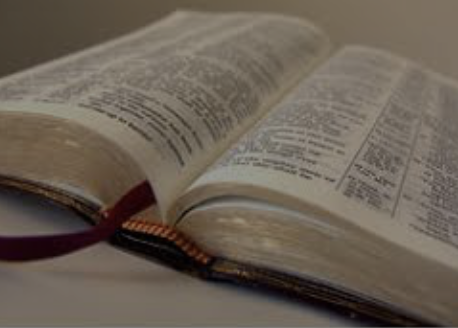 Through the Bible in One YearA Personal CommitmentTo the Faithful StudyOf the  Word of God